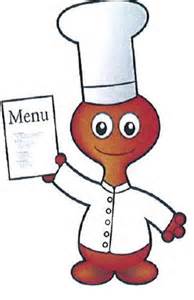 MenusCantineSt Didier En Donjon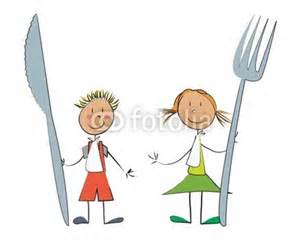 Semaine du 1er au 4 septembre 2020Semaine du 7 au 11 septembre 2020MenusCantineSt Didier En DonjonSemaine du 14 au 18 septembre 2020Semaine du 21 au 25 septembre 2020Semaine du 28 septembre au 2 octobre 2020Lundi MardiSalade composée (crudités)Poulet basquaiseRizIle flottante                                   Jeudi Vendredi Melon Rôti de bœufChoux fleur au beurre Fromage Fruit de saison Salade de pomme de terreDonuts pané colin d’AlaskaHaricots vertsFromage blanc sucréLundi  Pâté en croute – cornichonBlanquette de dindeCarottes vapeurYaourt aromatiséMardiTarte courgette-dés de jambon-gruyèreCassoulet Fromage Fruit de saison                      Jeudi Vendredi Cèleri rémouladeSteak hachéPurée de panaisFromageBrownie      Salade de perleQuiche poisson crevetteSalade verteRoulé à la fraise                      Lundi Endives en saladeVeau marengoCoquillettesPetits Gervais aromatisésPoire au siropMardiRosette / beurreSauté de canardPomme de terre vapeur & crème cibouletteEntremet vanilleJeudi Vendredi Choux blanc lardonsEscalope de pouletPetits pois carotteFromageFruit de saison         TabouléQuenelle de brochetBrocolis Petits suissesConfiture  Lundi Œuf mayonnaise Bœuf bourguignonSalsifis Eclair au chocolat                MardiRadis - beurreGibelotteRiz Fromage CompoteJeudi Vendredi Salade verteSpaghettis bolognaiseYaourt natureFruit de saison  Feuilleté au fromageDos de cabillaud sauce aurorePoêlée maraichèreFromageFruit au sirop           Lundi AspergesCôte de porcLentilles FromageFruit          MardiCarottes rappées vinaigretteOmelette aux pommes de terreFromage Mousse au chocolatJeudi Vendredi Salade de riz au thonRoti de dindonneauHaricot beurreFromage Fruit de saison         Pizza tomate fromageFilet de lieuJulienne de légumesFlamby 